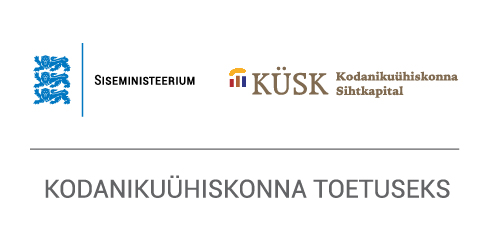 KÜSKi toetatud projekti SISULISE ARUANDE VORMNB! Lõpparuandeks on sama vorm – küsimuste vastuseid ning tabeleid tuleb kumulatiivselt täiendada.Kinnitatud 11.septembril 2017Agu LaiusKÜSKi juhataja(allkirjastatud digitaalselt)Lepingu numberME17-Aruanne esitatud seisuga:Projekti nimiProjekti tegevuspiirkondProjekti perioodProjekti periood01.09.2017 – 31.10.201801.09.2017 – 31.10.2018Toetuse saajaReg-koodVeebilehekülgE-kiriProjektijuhi nimiTelE-kiriE-kiriI Toimunud tegevuste kirjeldus vastavalt projekti tegevus- ja ajakavaleI Toimunud tegevuste kirjeldus vastavalt projekti tegevus- ja ajakavaleI Toimunud tegevuste kirjeldus vastavalt projekti tegevus- ja ajakavaleAeg (kuu, kuupäev)Tegevus ja/või väljund (ajalises järjestuses)Tegevuse sisu kirjeldus (lühidalt - mis, kus ja kellele toimus ning mida tegevusega saavutati)Kuidas tegevust dokumenteerisite? (Nt protokoll, memo, osavõtjate nimekiri vms)Tagantjärele vaadates – kas need konkreetsed projektitegevused olid projekti eesmärgi saavutamiseks kõige otstarbekamad ja mõjusamad? (Täitke lõpparuandes)Tagantjärele vaadates – kas need konkreetsed projektitegevused olid projekti eesmärgi saavutamiseks kõige otstarbekamad ja mõjusamad? (Täitke lõpparuandes)Tagantjärele vaadates – kas need konkreetsed projektitegevused olid projekti eesmärgi saavutamiseks kõige otstarbekamad ja mõjusamad? (Täitke lõpparuandes)Tagantjärele vaadates – kas need konkreetsed projektitegevused olid projekti eesmärgi saavutamiseks kõige otstarbekamad ja mõjusamad? (Täitke lõpparuandes)II Kommentaarid projekti elluviimise käigu kohta tervikuna (Kuidas hindate projekti eesmärgi saavutamise võimalikkust vahearuande täitmise ajal? Kas realiseerus mõni projektis eelnevalt ette nähtud risk ja kuidas lahendasite?)III Projekti tulemuste ja eesmärgi saavutamine (vastavalt taotlusvormi IV osas kirjapandule) (Täitke kogu tabel lõpparuandes)III Projekti tulemuste ja eesmärgi saavutamine (vastavalt taotlusvormi IV osas kirjapandule) (Täitke kogu tabel lõpparuandes)III Projekti tulemuste ja eesmärgi saavutamine (vastavalt taotlusvormi IV osas kirjapandule) (Täitke kogu tabel lõpparuandes)Saavutatud tulemus/muutusKuidas hindasite?Kas tulemus vastab planeeritule?Kas ja mil määral saavutasite projektiga seatud ja taotluses kirja pandud põhieesmärgi? Kirjeldage lühidalt millised on muutused ühingu majanduslikus elujõulisuses.  Kas ja mil määral saavutasite projektiga seatud ja taotluses kirja pandud põhieesmärgi? Kirjeldage lühidalt millised on muutused ühingu majanduslikus elujõulisuses.  Kas ja mil määral saavutasite projektiga seatud ja taotluses kirja pandud põhieesmärgi? Kirjeldage lühidalt millised on muutused ühingu majanduslikus elujõulisuses.  Projekti meeskonna koostöö (Mida õppisid ja milles arenesid projektijuht ja meeskonna liikmed projekti käigus isiklikult? Juhul, kui kaasasite koostööpartnereid ja/või vabatahtlikke, siis kirjeldage, kuidas toimis koostöö ning kas ilmnes takistusi?)Projekti meeskonna koostöö (Mida õppisid ja milles arenesid projektijuht ja meeskonna liikmed projekti käigus isiklikult? Juhul, kui kaasasite koostööpartnereid ja/või vabatahtlikke, siis kirjeldage, kuidas toimis koostöö ning kas ilmnes takistusi?)Projekti meeskonna koostöö (Mida õppisid ja milles arenesid projektijuht ja meeskonna liikmed projekti käigus isiklikult? Juhul, kui kaasasite koostööpartnereid ja/või vabatahtlikke, siis kirjeldage, kuidas toimis koostöö ning kas ilmnes takistusi?)IV Koostöösuhtest eksperdi/konsultandiga (Juhul, kui kaasasite projektitegevustesse väljaspoolt ühingut nõuandja, siis kas konsultandi kaasamine projekti aitas saavutada arenguhüpet?) (Täitke lõpparuandes)V Projekti tulemuste jätkusuutlikkus  (Mis on need 2-3 sammu, mida teete tulemuste kestma jäämiseks, võimekuse edasi arendamiseks? Milliste arenguvajadustega tegelete järgmisena?) (Täitke lõpparuandes)VI Ühingu eesmärgid ja nende mõõtmine (vastavalt taotlusvormis kirja pandule) (Täitke kogu tabel lõpparuandes)VI Ühingu eesmärgid ja nende mõõtmine (vastavalt taotlusvormis kirja pandule) (Täitke kogu tabel lõpparuandes)VI Ühingu eesmärgid ja nende mõõtmine (vastavalt taotlusvormis kirja pandule) (Täitke kogu tabel lõpparuandes)VI Ühingu eesmärgid ja nende mõõtmine (vastavalt taotlusvormis kirja pandule) (Täitke kogu tabel lõpparuandes)Ühingu eesmärgid (põhikirjas/strateegias/arengukavas):1.2.3.…Ühingu eesmärgid (põhikirjas/strateegias/arengukavas):1.2.3.…Ühingu eesmärgid (põhikirjas/strateegias/arengukavas):1.2.3.…Ühingu eesmärgid (põhikirjas/strateegias/arengukavas):1.2.3.…Mõõtmise indikaatorid  (mille järgi hindate eesmärki-de saavutamist)Algtase (mis tasemel olite taotlemise ajal eesmärgi täitmisel)Tase projekti lõpuks (mis tasemel olete projekti lõpuks)Tase 2 aastat pärast projekti lõppu (mis tasemel prognoosite end olevat eesmärgi täitmise osas 2 a pärast projekti lõppu) Juhul kui indikaatoreid ei ole välja töötatud, siis suunduge I osa ülejärgmise kasti juurde ja jätke see lahter tühjaks. Juhul kui indikaatoreid ei ole välja töötatud, siis suunduge I osa ülejärgmise kasti juurde ja jätke see lahter tühjaks. Juhul kui indikaatoreid ei ole välja töötatud, siis suunduge I osa ülejärgmise kasti juurde ja jätke see lahter tühjaks. Juhul kui indikaatoreid ei ole välja töötatud, siis suunduge I osa ülejärgmise kasti juurde ja jätke see lahter tühjaks. 1.2.3.…vajadusel lisage riduKas tulemused vastavad taotlusvormis prognoositule? Juhul, kui on erinevusi, siis andke oma hinnang nende põhjustele. Kas tulemused vastavad taotlusvormis prognoositule? Juhul, kui on erinevusi, siis andke oma hinnang nende põhjustele. Kas tulemused vastavad taotlusvormis prognoositule? Juhul, kui on erinevusi, siis andke oma hinnang nende põhjustele. Kas tulemused vastavad taotlusvormis prognoositule? Juhul, kui on erinevusi, siis andke oma hinnang nende põhjustele. Kui indikaatoreid ei ole välja töötatud, siis kuidas olete hinnanud/mõõtnud eesmärkide saavutamist? (Täitke vaid juhul, kui indikaatoreid ei ole välja töötatud) Kui indikaatoreid ei ole välja töötatud, siis kuidas olete hinnanud/mõõtnud eesmärkide saavutamist? (Täitke vaid juhul, kui indikaatoreid ei ole välja töötatud) Kui indikaatoreid ei ole välja töötatud, siis kuidas olete hinnanud/mõõtnud eesmärkide saavutamist? (Täitke vaid juhul, kui indikaatoreid ei ole välja töötatud) Kui indikaatoreid ei ole välja töötatud, siis kuidas olete hinnanud/mõõtnud eesmärkide saavutamist? (Täitke vaid juhul, kui indikaatoreid ei ole välja töötatud) Kas ja kuidas aitas projekti elluviimine mõtestada paremini lahti  ühingu eesmärke ning nende saavutamise mõõtmist? (Näiteks võtta suund ühingu eesmärkides muudatuste tegemiseks või aitas projekt hoopis seniseid eesmärke paremini kinnistada? Kuivõrd loogiline oli teie jaoks seoste loomine ühingu majandusliku elujõulisuse arenguhüppe ning ühingu eesmärkide saavutamise vahel?) Kas ja kuidas aitas projekti elluviimine mõtestada paremini lahti  ühingu eesmärke ning nende saavutamise mõõtmist? (Näiteks võtta suund ühingu eesmärkides muudatuste tegemiseks või aitas projekt hoopis seniseid eesmärke paremini kinnistada? Kuivõrd loogiline oli teie jaoks seoste loomine ühingu majandusliku elujõulisuse arenguhüppe ning ühingu eesmärkide saavutamise vahel?) Kas ja kuidas aitas projekti elluviimine mõtestada paremini lahti  ühingu eesmärke ning nende saavutamise mõõtmist? (Näiteks võtta suund ühingu eesmärkides muudatuste tegemiseks või aitas projekt hoopis seniseid eesmärke paremini kinnistada? Kuivõrd loogiline oli teie jaoks seoste loomine ühingu majandusliku elujõulisuse arenguhüppe ning ühingu eesmärkide saavutamise vahel?) Kas ja kuidas aitas projekti elluviimine mõtestada paremini lahti  ühingu eesmärke ning nende saavutamise mõõtmist? (Näiteks võtta suund ühingu eesmärkides muudatuste tegemiseks või aitas projekt hoopis seniseid eesmärke paremini kinnistada? Kuivõrd loogiline oli teie jaoks seoste loomine ühingu majandusliku elujõulisuse arenguhüppe ning ühingu eesmärkide saavutamise vahel?) VII Statistiliste näitajate muutused (Täitke lõpparuandes)VII Statistiliste näitajate muutused (Täitke lõpparuandes)VII Statistiliste näitajate muutused (Täitke lõpparuandes)VII Statistiliste näitajate muutused (Täitke lõpparuandes)VII Statistiliste näitajate muutused (Täitke lõpparuandes)Statistilised näitajad(Palume täiendada loetelu vastavalt sellele, milliseid näitajaid peate/pidasite taotlemisel ise oluliseks ühingu võimekusele hinnangu andmiseks)01.01.17seisuga01.01.17seisuga01.01.18seisuga01.01.18seisugaTöölepinguliste töötajate arv Sotsiaalmaksuga maksustatavad väljamaksed  (viimased 12 kuud)Liikmete arv Püsivabatahtlike arv …Taotleja tulude aruanne01.01. – 31.12.201601.01. – 31.12.201601.01.-31.12.2017.a. 01.01.-31.12.2017.a. TULUDsummaosakaal (%)summaosakaal (%)Liikmetelt saadud tasud (sh liikmemaksud)Saadud toetused (s.h. projekti- ja tegevustoetused)Saadud annetusedMuud tulud (s.h. müügitulu)Tulud kokku Hinnang muutuste põhjustele (Kuivõrd on muutused tulude struktuuris ning statistilistes näitajates tingitud sellest arenguhüppe projektist?) (Täitke lõpparuandes) Hinnang muutuste põhjustele (Kuivõrd on muutused tulude struktuuris ning statistilistes näitajates tingitud sellest arenguhüppe projektist?) (Täitke lõpparuandes) Hinnang muutuste põhjustele (Kuivõrd on muutused tulude struktuuris ning statistilistes näitajates tingitud sellest arenguhüppe projektist?) (Täitke lõpparuandes) Hinnang muutuste põhjustele (Kuivõrd on muutused tulude struktuuris ning statistilistes näitajates tingitud sellest arenguhüppe projektist?) (Täitke lõpparuandes) Hinnang muutuste põhjustele (Kuivõrd on muutused tulude struktuuris ning statistilistes näitajates tingitud sellest arenguhüppe projektist?) (Täitke lõpparuandes)VIII Soovime KÜSKi taotlusvoorude häid mõjusaid näiteid presenteerida KÜSKi kodulehel. Selleks palume, et paneksite kompaktselt paari lõiguga kirja oma loo. Kajastage palun järgnevat:Milline oli algne olukord/probleem, mille tõttu nägite vajadust arenguhüppe järgi?Millised muutused olete KÜSKi rahastuse toel käivitanud? Tooge näiteid, kuidas on see arenguhüpe aidanud teil paremini tegeleda oma sihtrühmaga/saavutada oma põhikirjalisi eesmärke?Kuidas olete KÜSKi toel organisatsioonina arenenud, muutunud võimekamaks ja jätkusuutlikumaks ning mille põhjal seda hindate või järeldate?(Täitke lõpparuandes)IX Toetuse saaja tagasisideleht (Täitke lõpparuandes)IX Toetuse saaja tagasisideleht (Täitke lõpparuandes)IX Toetuse saaja tagasisideleht (Täitke lõpparuandes)KÜSIMUSHinne   1 – 5 (5 = väga hea)Toetuse saaja kommentaarid (positiivne, negatiivne), soovitused KÜSK tegevuse parandamiseks1. Hinnang  taotlemise tingimustele ja korrale2. Hinnang   taotlusvormidele3. Hinnang aruandlusele, nõuetele ja vormidele 4. Hinnang KÜSKi ja KÜSKi töötajate tööstiili, suhtlemise ja suhtumise kohta toetuse saajasse.5. Milliste tegevusvõimekuste arendamise vajadust ühingus veel näete? 
(See aitab meil plaane teha ka edaspidisteks voorudeks)X6. Muud kommentaarid ja soovitusedXX Kinnitus selle kohta, et projekti dokumentatsioon (nii sisutegevusega seonduv kui raamatupidamine) on ühtsena süstematiseeritult säilitatud?Jah/EiKas projekti tegevused on (koos viitega rahastajale) kodulehel kajastatud?Aruande kinnitus:Aruande kinnitus:Aruande kinnitus:Allkirjaõigusliku isiku nimiAmetAllkiri